Max MustermannMusterstraße 12312345 Musterstadtmax@mustermann.de0171 23456789MusterpraxisFrau / Herr Dr. MusterMusterstraße 12312345 MusterstadtMusterstadt, 13.06.2022 Bewerbung als Medizinischen FachangestellteSehr geehrte Damen und Herren,als Medizinischer Fachangestellter mit mehrjähriger Berufserfahrung bin ich auf der Suche nach einer neuen beruflichen Herausforderung. Ihre Praxis mit dem Schwerpunkt der Kinder- und Jugendtherapie ist für mich besonders interessant, da ich in diesem Bereich bereits mehrere Weiterbildungen absolvierte. Um Sie von meinen Kompetenzen und Fähigkeiten zu überzeugen, möchte ich mich im Folgenden kurz vorstellen.Seit über 10 Jahren bin ich als Medizinischer Fachangestellter im Praxisalltag tätig und eignete mir durch zahlreiche Weiterbildungen umfassende Kenntnisse zur Thematik der Kinder- und Jugendtherapie an. Zu meinen bisherigen Aufgaben gehörten das Durchführen von Laboranalysen, die intensive Patientenbetreuung sowie das Vor- und Nachbereiten von ambulanten Operationen, was mir meine Fortbildung zum Medizinischen Fachangestellten „Ambulantes Operieren“ ermöglichte. In einer Anstellung in ihrer Praxis sehe ich die herausragende Möglichkeit, mich sowohl fachlich als auch persönlich weiterzuentwickeln. Auf persönlicher Ebene zeichnet mich neben meiner raschen Auffassungsgabe und Lernbereitschaft auch ein hohes Pflichtbewusstsein aus und die mir übertragenen Aufgaben führte ich stets mich höchster Sorgfalt aus. Das Arbeiten im Team ist für mich dabei genauso selbstverständlich wie das eigenständige Erledigen von Aufgaben. Mein sicherer Umgang mit den gängigsten Verwaltungs- und Patientenprogrammen rundet mein Profil ab.Ich Ihnen ab dem 01.01.2018 zur Verfügung und freue mich darauf, Sie als kompetenter Medizinischer Fachangestellter in Ihrer Praxis zu unterstützen. Gerne überzeuge ich Sie in einem persönlichen Gespräch von mir und meinen Fähigkeiten. Mit freundlichen Grüßen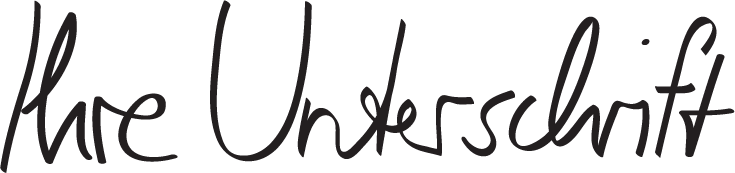 Max Mustermann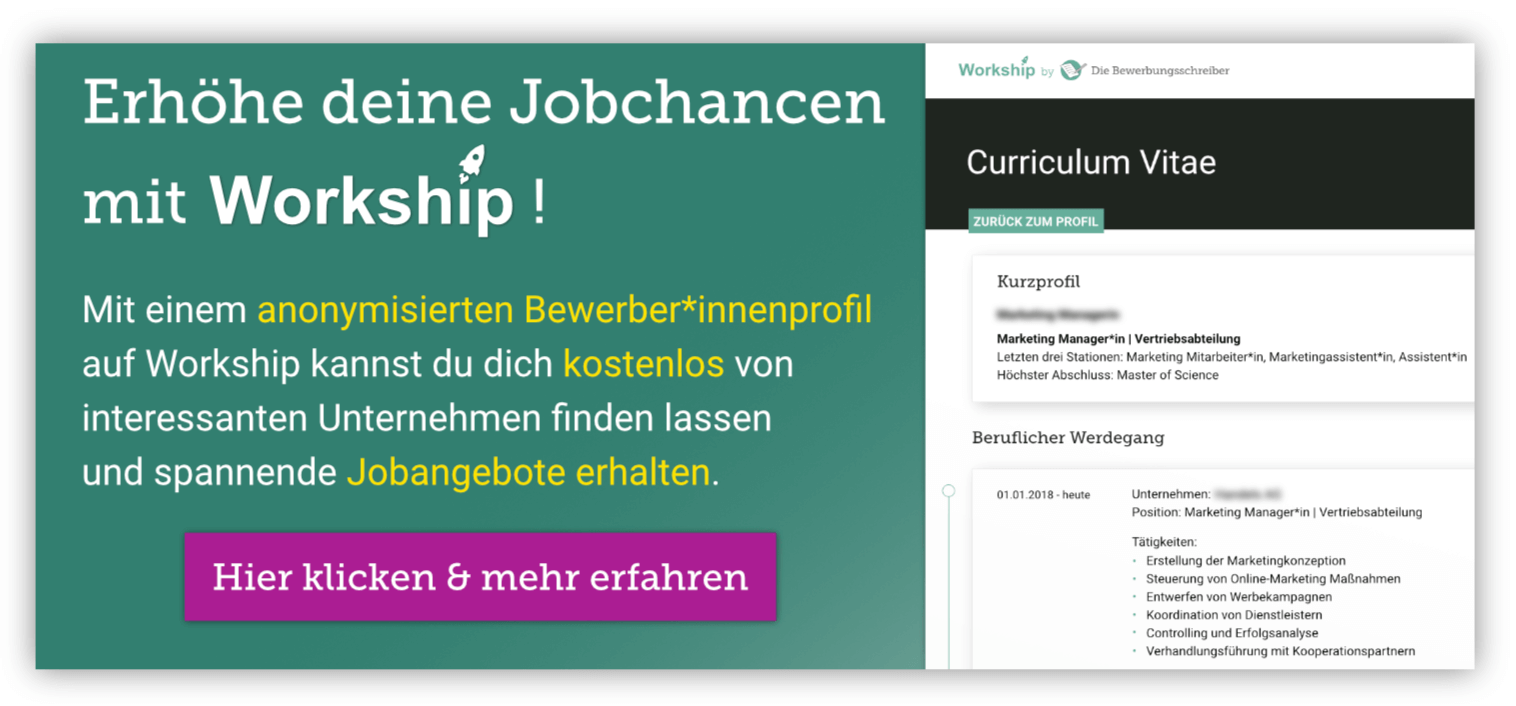 www.die-bewerbungsschreiber.de/workship